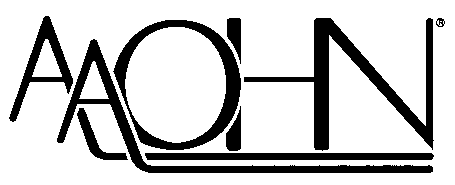 Nominations are needed for the following positions:President-Elect	Term: 2023-2025 The President-Elect shall automatically succeed to the office of President after a two year term, in the absence of the President assume the duties of the President, assume other duties assigned by the bylaws, governance policies or Board of Directors and succeed to office of President in accordance with provisions in Sections 7A (bylaws) in event of vacancy of that office.  (To be eligible for President Elect, candidates must have served a minimum of 2 years as a Director within the preceding 5 years.)Secretary 	Term: 2023-2025 The Secretary shall be responsible for the integrity of the Board’s documents.  The Secretary shall serve for two years or until a successor has been elected and assumes office. (To be eligible for Secretary, candidates must have served a minimum of 2 years as a Director within the preceding 5 years.)Director (2)	Term: 2023-2026 One Director from both Southeast and North Central shall be elected. The term of office for Directors shall be three years or until their successors have been elected and assume office.Election Committee (5)	Term: 2023-2025 One Election Committee member from each region shall be elected. Election Committee members shall serve a term of two years.  The Chairman of the Election Committee shall be the person who receives the most votes.Candidate Qualifications:Must be an Active or Life Member of AAOHNOccupational Health Nursing ExperienceAAOHN Organizational ExperienceNationalRegionalStateLocalLeadership SkillsWriting AbilityCommunication SkillsAbility to work with othersIn addition to the above qualifications, the positions of President-Elect and Secretary require a minimum of two years’ service as a member of the AAOHN Board of Directors within the last five years.  Please check the AAOHN website under Elections to see the job descriptions for each job category which will give you more in depth information about the roles and responsibilities of each of the elected positions.Self-nominations are encouraged. Terms of office begin at the annual business meeting.  If elected to the AAOHN Board of Directors, attendance at a minimum of 90% of board meetings is expected (current schedule: 6 virtual meetings and one face to face meeting annually). The AAOHN Election Committee will review every application with the goal of developing a qualified slate of candidates. DEADLINE FOR NOMINATIONS (nomination/consent to serve form due): August 1, 2022NOMINATION OF COLLEAGUEI nominate 	,						Name						Position/Titlefrom 	,					Affiliation					          		City, State, Zipfor the position of	Candidate Contact Info: ____________________________________________________________________   Name and E-mail of Nominator ____________________________________________________________________   Signature of Nominator		Date  	PERSONAL CONSENT TO SERVE/SELF-NOMINATIONName & Credentials (Educational/Licensure/Certification) ____________________________________________________________________________________________________________Primary E-mail _________________________________________  Alternate E-mail ________________________________________Employer __________________________________________________ Current Position ___________________________________ Chapter Affiliation(s) __________________________________________________ Leadership/Representation/Committee Participation within AAOHN or AAOHN Chapters ___________________________________ ___________________________________________________________________________________________________________Honors/Awards Received _________________________________________________________________________________________________________________________________________________________________________________________________Mailing Address 	Primary Phone ________________________________________  Secondary Phone ________________________________________  Specify type ( i..e., Home, Work, Cell)                                                                                                                          Specify type (i.e., Home, Work, Cell)Position Sought ____________________________________  Signature  _______________________________________________Signature  	All nominees must submit the following supporting documentation by August 15:Curriculum Vitae or resumeLetter of support from employerPhoto - headshot to be included with the ballot (digital format)Candidate Statement to be included with the ballot. Must be 300 words or less. (Word doc preferred)Return this form to 330 N Wabash Ave, Suite 2000 Chicago, IL 60611 by August 1, 2022; supporting documentation is due no later than August 15, 2022.Submit via e-mail to mvanfleteren@aaohn.org